WEEKLY HR STATUS REPORT 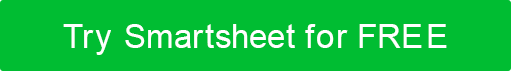 PREPARED BYPREPARED BYPREPARED BYWEEK ENDINGNUMBER OF EMPLOYEESNUMBER OF EMPLOYEESOVERTIME HOURSOVERTIME HOURSOVERTIME HOURSTOTAL HIRESTOTAL TURNOVERTOTAL TURNOVERTOTAL TURNOVERTOTAL VOLUNTARYTOTAL VOLUNTARYNOTES (TOTAL VOLUNTARY)NOTES (TOTAL VOLUNTARY)NOTES (TOTAL VOLUNTARY)NOTES (TOTAL VOLUNTARY)NOTES (TOTAL VOLUNTARY)NOTES (TOTAL VOLUNTARY)TOTAL INVOLUNTARYTOTAL INVOLUNTARYNOTES (TOTAL INVOLUNTARY)NOTES (TOTAL INVOLUNTARY)NOTES (TOTAL INVOLUNTARY)NOTES (TOTAL INVOLUNTARY)NOTES (TOTAL INVOLUNTARY)NOTES (TOTAL INVOLUNTARY)INTERVIEWS SCHEDULEDINTERVIEWS SCHEDULEDINTERVIEWS HELDINTERVIEWS HELDINTERVIEWS HELDEMPLOYEES HIREDEMPLOYEES HIREDEMPLOYEES HIREDEMPLOYEES HIREDEMPLOYEES HIREDEMPLOYEES HIREDNAMEPOSITIONOPEN POSITIONSOPEN POSITIONSOPEN POSITIONSOPEN POSITIONSOPEN POSITIONSOPEN POSITIONSWERE THERE ANY INTERNAL OR EXTERNAL CONFLICTS THIS WEEK?WERE THERE ANY INTERNAL OR EXTERNAL CONFLICTS THIS WEEK?WERE THERE ANY INTERNAL OR EXTERNAL CONFLICTS THIS WEEK?WERE THERE ANY INTERNAL OR EXTERNAL CONFLICTS THIS WEEK?WERE THERE ANY INTERNAL OR EXTERNAL CONFLICTS THIS WEEK?WERE THERE ANY INTERNAL OR EXTERNAL CONFLICTS THIS WEEK?WERE ANY DISIPLINARY ACTIONS TAKEN?WERE ANY DISIPLINARY ACTIONS TAKEN?WERE ANY DISIPLINARY ACTIONS TAKEN?WERE ANY DISIPLINARY ACTIONS TAKEN?WERE ANY DISIPLINARY ACTIONS TAKEN?WERE ANY DISIPLINARY ACTIONS TAKEN?WERE ANY EMPLOYEES PROMOTED?WERE ANY EMPLOYEES PROMOTED?WERE ANY EMPLOYEES PROMOTED?WERE ANY EMPLOYEES PROMOTED?WERE ANY EMPLOYEES PROMOTED?WERE ANY EMPLOYEES PROMOTED?OTHER NOTESOTHER NOTESOTHER NOTESOTHER NOTESOTHER NOTESOTHER NOTESDISCLAIMERAny articles, templates, or information provided by Smartsheet on the website are for reference only. While we strive to keep the information up to date and correct, we make no representations or warranties of any kind, express or implied, about the completeness, accuracy, reliability, suitability, or availability with respect to the website or the information, articles, templates, or related graphics contained on the website. Any reliance you place on such information is therefore strictly at your own risk.